Kiswahili Activities - CBC Grade 1  Term 1 Exams 2023 Set 1 MaswaliUFAHAMU 
Soma hadithi ifuatayo kisha ujibu maswallyerfuatayo:

Karimi ni msichana nadhifu. Yeye husoma katika gredi ya kwanza shuleni leleji. Mwalimu wake wa darasa ni Bi Khadija. Kiranja wa darasa ni mvulana. Jina lake ni Adhoch.Karimi ni msichana wa aina gani?Ako katika gredi gani?Shule yake inaitwaje?Mwaiimu wake wa darasa anaitwaje?Kiranja woo anaitwaje?SARUFI (Mama 20)Andika majina ya vyakula hivi (Mama 5)
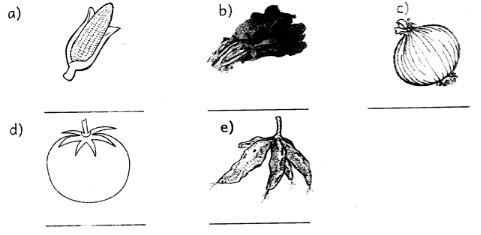 chagua jibu sahihi. (Mama 5)Ndizi ___________ zimeharibika. (zetu, langu)Mihogo ___________ imepikwa. (letu, yetu)Embe ___________  limeiva. (Iangu, zangu)Muwa ___________  ni mtamu. (zetu, wangu)Viazi ___________  ni vikubwa. (chetu vyetu)Tumia haya maneno kujaza pengo
(nawa mikono, futa kamasi, kata kucha)Mtoto ali ___________ kwenye pua lake.Baada ya kutoka msalani ali ___________Mwanafunzi ali___________  zake ndefu za vidoleJaza pengo kwa kutumia maneno haya
(pole, tafadhali, kwaheri)Ukimkosea mtu utamwambia ___________Ukimuaga mtu unasema ___________  ya kuonana.___________  nisaidie kalamu yako.Andika majina ya nambari hizi kwa maneno10 ___________ 8   ___________ 6   ___________ 7   ___________KUANDIKA.
Unda maneno kumi kutoka kwenye jedwali 
kwa mfano: a na bi sha - anabisha___________________________________________________________________________________________________________________________________________________________________________________________________________________________________________________Majibunadhifugredi ya kwanzaLelejiBi KhadijaAdhochmhindi/ mahindisukumakitunguunyanyamaharagwe/maharagezetuyetulanguwanguvyetufuta kamasinawa mikonokata kuchapolekwaheritafadhalikuminanesitasabaSahihisha maneno yoyote kumi ambayo yametengenezwa kulingana na maagizo
mfano: babu, hamu, sanaa, hasa, baa, bisha, nasa, sana, zamu, zaba, shamba, ana, amba, anabisha, sambaza, sambaa, saba, na mengineonya bubinambazamubashaahasa